Előadás tartására jelentkezem:Név:      Beosztás:     Cégnév:     Cég cím:  E-mail cím:  Mobiltelefon:  Előadásom címe:   Tudomásul veszem, hogy előadásom anyagát előzetesen, legkésőbb 2018. 10. 09-ig le kell adnom, hogy azt egy szakmai bizottság átnézze, és előadásra alkalmasnak minősítse. Az előadás anyagának beküldési címe: info@hapa.huTovábbi információ: Keszler Gábor 30-9476196, keszlerkes@t-online.hu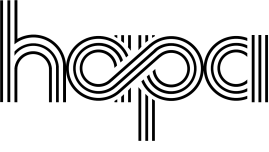 MAGYAR ASZFALTIPARI EGYESÜLÉS
 
HUNGARIAN ASPHALT PAVEMENT ASSOCIATIONH1113 Budapest, Bartók Béla út 152. „F” ép.Tel: +36-1-782-1893, Fax: +36-1-782-2008e-mail:  info@hapa.hu     Internet: http://www.hapa.hu Előadói jelentkezés XII. HAPA FIATAL  MÉRNÖKÖK FÓRUMAHelyszín:Hotel Holiday Inn2040 Budaörs, Rubik Ernő u. 2.Időpont:2018.10.16.